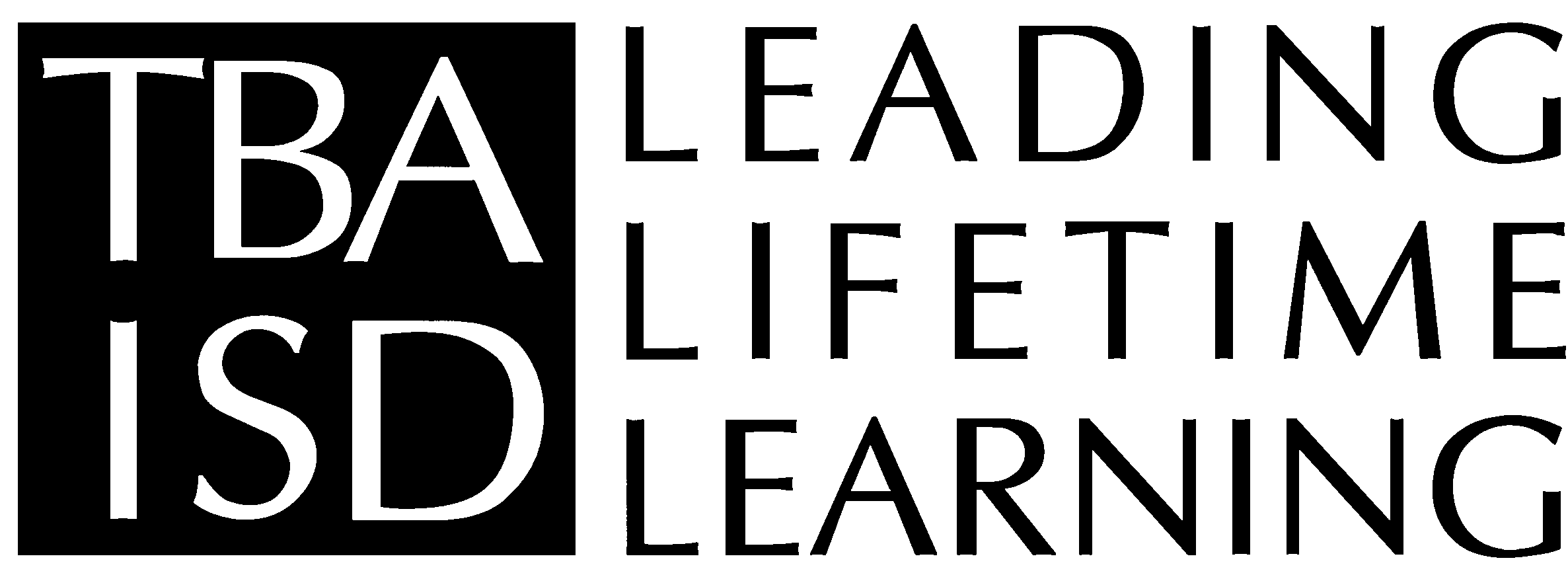 Authorization for Specialized Health Care Procedure
I hereby authorize the above named source to release or disclose to the Traverse Bay Area Intermediate School District the following information for the student listed above:1)   All medical records or other information regarding the treatment and/or outpatient care for the following conditions, including psychological, medical, and physical.2)   Information about how the disability affects ability to complete tasks and activities of daily living in and around the school setting, including but not limited to classroom, gymnasium, and playground.I authorize the use of telefax, photocopy, and e-mail of this form for the release or disclosure of the information described on this form. I understand that this authorization, except for action already taken, may be voided by me at any time.Parent Authorization for Specialized Health CareThe undersigned parent/guardian authorize the Traverse Bay Area Intermediate School District through its administrators, teachers, trained support staff, or transportation staff to perform the below mentioned health care service. It is my understanding that in performing this service, the designated person(s) will be using a standardized procedure which has been approved by our physician. I will notify the school immediately if the health status changes by written physician authorization, or if there is a modification or discontinuation of the procedures. I understand that the above procedure should be scheduled before or after school hours whenever possible._________________________________________    Parent/Guardian Signature/Date________________________Verbal Parental Authorization/Date(This form is valid from 9/1/2018 - 8/31/2019 only)(This portion needs to be completed by a physician or in collaboration with school medical Personnel) Procedure: 	 VNS magnet		 G-button replacement oral suctioning	 catheterizations/irrigation(specify)_______________ tracheostomy care/insertion of dislodged tube other (specify) ______________________________
Physical condition/diagnosis/indications for which the standardized procedure is to be performed:______________________________________________________________________________________________Special considerations and precautions:______________________________________________________________________________________________________________________________________________________________Other recommendations:_____________________________________________________________________________ ________________________________________________________________________________________________Time schedule for this procedure:______________________________________________________________________  initiation of therapy	 change in therapy
   maintenance of therapy	 discontinuation of therapyDuration of procedure:	  Entire school year	  Other____________________________________________________
Physician’s Signature  	Date:_______________________________Print Name: _________________________________________ Physician’s NPI Number:___________________________________ Revised:04/2018